                                Liceo José Victorino Lastarria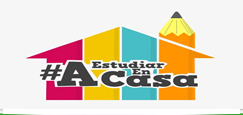                                                  Rancagua                           “Formando Técnicos para el mañana”                                   Unidad Técnico-PedagógiCOMPETENCIAS PARA EL TRABAJOSEGUNDOS MEDIOSProfesor: FELIPE CAMPOS RFecha: Semana del 11 al 15 de Mayo de 2020Alumno:                                                                         Curso:OA4  Repaso de explicación de los Roles en Equipos de trabajo, identificando la importancia de cada uno de los roles y adecuarlas a las habilidad en las Competencias Para el Trabajo.OBJETIVO DE LAS CLASES: Retroalimentar y repasar el concepto y los Roles dentro de los Equipos de Trabajo, para encontrar y ubicar el lugar adecuado, para el mejor desempeño dentro de alguna organización Social o Laboral, de acuerdo a las habilidades y competencias que se tengan.ACTIVIDAD: Observe el resumen de la materia y  responda enviando un mail a los correos del profesor. En Caso de no contar con computador, en su cuaderno copiar pregunta y respuesta, Trabaje con lápiz pasta y letra clara, y enviar a través de fotografía al mail.competenciasparaeltrabajo2020@gmail.comSíntesis de Materia de “Roles en los Equipos de Trabajo”.Cada equipo de trabajo es un universo en sí mismo: en ellos se establecen relaciones, vínculos y lazos que sólo allí podrían tener cabida; en ellos entran en juego habilidades, conocimientos e intereses; en ellos, en últimas, se asumen papeles en función de cada miembro y de éste en relación con los demás integrantes.Tradicionalmente, uno de los rasgos de los equipos de trabajo más estudiados por la psicología empresarial ha sido precisamente este: la distribución de roles en un equipo y funciones para la consecución de objetivos comunes.Este proceso es característico de las primeras etapas de la conformación de los grupos, cuando los integrantes han convivido un tiempo determinado (no mucho) que les ha permitido conocer las habilidades y fortalezas de cada uno. La idea es tratar de ver en qué rol se desempeña mejor cada integrante.El punto de arranque es siempre el mismo: una postura individual, generalmente llena de obstáculos internos, que poco a poco da paso a una mayor interacción, dejando en evidencia las habilidades y destrezas de cada miembro.Con el trabajo en equipo cualquier empresa pretende alcanzar la máxima eficacia y eficiencia de cualquier tipo de proyecto. Ahora bien, para trabajar en equipo es imprescindible la identificación y unificación de objetivos y la integración de habilidades.En palabras del doctor R.Meredith Belbin “Un equipo no es un conjunto de personas adscritas a determinados puestos de trabajo, sino una congregación de personas donde cada uno de ellos desempeña un rol que es comprendido por el resto de miembros. Los miembros de un equipo negocian entre sí el reparto de roles y desempeñan de manera más eficaz aquellos que les son más naturales”Por ello, conocer nuestros propios roles nos ayuda, entre otras cosas, a:Comprender nuestra propia identidad en términos de roles de equipo.Gestionar nuestros puntos fuertes y débiles.Aprender a desarrollar nuestros roles de equipo.Proyectar nuestra imagen personal de la mejor manera posible.Trabajar de manera más eficaz en equipo.Podemos clasificar los 9 Roles de Equipo, que identificó Belbin y que analizan el comportamiento, en tres categorías distintas:Roles de Acción.Impulsor (IS). Proporcionan la energía necesaria para asegurar que el equipo no pierda el impulso, por lo que en general son identificadas como personas retadoras y esto puede ofender los sentimientos de ciertos compañeros.Implementador (ID). Es necesario para planificar e implantar estrategias prácticas, flexibles y eficaces porque transforma las ideas en acciones. Aunque es lento en responder a nuevas iniciativas.Finalizador (FI). Se suele tirar de ellos para finalizar las tareas buscando errores y sometiendo los trabajos a altos estándares de calidad. Debido a su rol es reacio a delegar y suele preocuparse en exceso.Roles SocialesCoordinador (CO). Son imprescindibles para centrar al equipo en los objetivos, hacer participar a sus miembros y delegar el trabajo de manera apropiada. En la mayoría de las ocasiones es percibido como un manipulador y se suele descargar de trabajo personal.Investigador de Recursos(IR). Proporciona conocimiento sobre aspectos externos al equipo y del mismo modo transmite las ideas del equipo al exterior cuando este corre el riesgo de aislarse del entorno y centrarse demasiado en sí mismo. Como suelen ser demasiado optimistas pierden el interés una vez que el entusiasmo inicial ha desaparecido.Cohesionador (CH). Ayudan al equipo a sentirse más unido por su diplomacia en la escucha lo que le ayuda a impedir los enfrentamientos. Por el contrario es muy indeciso en situaciones cruciales.Roles MentalesCerebro (CE). El primer Rol de Equipo que se identifica. Estos perfiles tienden a ser altamente creativos y buenos solventando los problemas de manera poco convencional. Sin embargo, está demasiado concentrado en sus pensamientos como para comunicarse eficazmente.Monitor Evaluador (ME). Es necesario para proporcionar una visión lógica, realizar juicios imparciales y sopesar las distintas opciones del equipo de una manera desapasionada. Por el contrario, carece de iniciativa y de habilidad para inspirar a otros.Especialista (ES) Aporta cualidades y conocimientos específicos al equipo y solo contribuye cuando se trata de un tema que conoce bien., lo que deriva que en ciertas ocasiones se explaye en tecnicismos.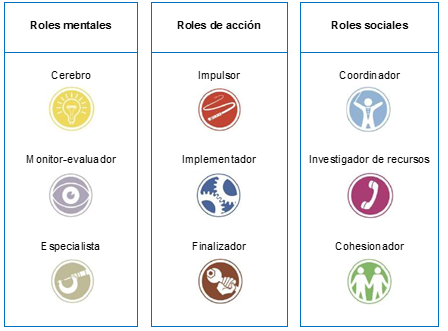 De acuerdo a la información entregada por las diapositivas y el enlace del Link.https://www.youtube.com/watch?v=XeCtsvIg5Eo&t=163sResponda de forma clara y precisa las siguientes preguntas. Su respuesta será evaluada conforme al contenido de las clases. 1.- De acuerdo al material entregado, mencione 3 de los roles que usted Considere más importantes dentro de una Organización. Fundamente su respuesta.2.- Mencione 3 roles que usted considere menos importantes o Prescindibles de acuerdo a lo leído y visto en el video. Fundamente su respuesta.3.- Mencione 2 roles con los cuales usted se siente identificado de acuerdo a sus habilidades que posea. De ejemplo y fundamente.4.- Mencione 2 roles con los cuales usted NO se siente identificado o que carece, de acuerdo a sus habilidades, y mencione el cómo cree poder mejorar. De ejemplo y fundamente.“CUANTO MAYOR ES EL ESFUERZO, MAYOR ES LA GLORIA”(Pierre Corneille)BUENA SUERTE.